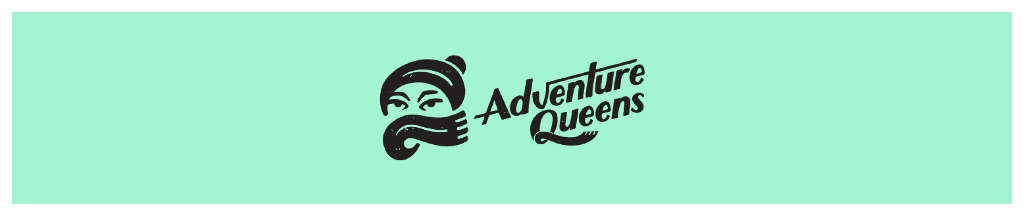 ADVENTURE QUEEN GRANT 2019 – Application FormIf you’re a wild woman on a mission, fill in this form and email it to aqgrant@adventurequeens.co.uk before December 31st 2019.  If you have any questions For more info on the grant and the application criteria, check out the AQ Grant Webpage We’ll be announcing our shortlist by the end of January, and our winner on 14th February 2020.Give us a one line summary of your adventure plan!How long will your adventure take?What dates (or month) you are planning on starting the trip?Now, let’s get down to business! Tell us, in as much detail as you can, what adventure you would like to go on? (500 words max)Why are you going on this adventure / what is the motivation? Will you be going alone or with someone else?If you’re going solo – have you done a solo trip before?What is the biggest/longest/most significant trip you have been on before now?How do you think this adventure will challenge you?How much do you think the adventure will cost you, in total?What steps have you taken (if any) so far to swing your adventure plan into action?What are your biggest fears about the adventure you have planned?If you don’t manage to win the Adventure Queen grant – will you go on this adventure anyway?Lastly, tell us about someone you admire, and what it is about them that makes you feel that way?. That’s it!  Please save your application as a Word Document with your name in the title, and send it across to us at aqgrant@adventurequeens.co.uk Now go and make yourself another cuppa.GOOD LUCK!NameEmail AddressAgeDo you live in the UK?Did you apply for the grant last year?